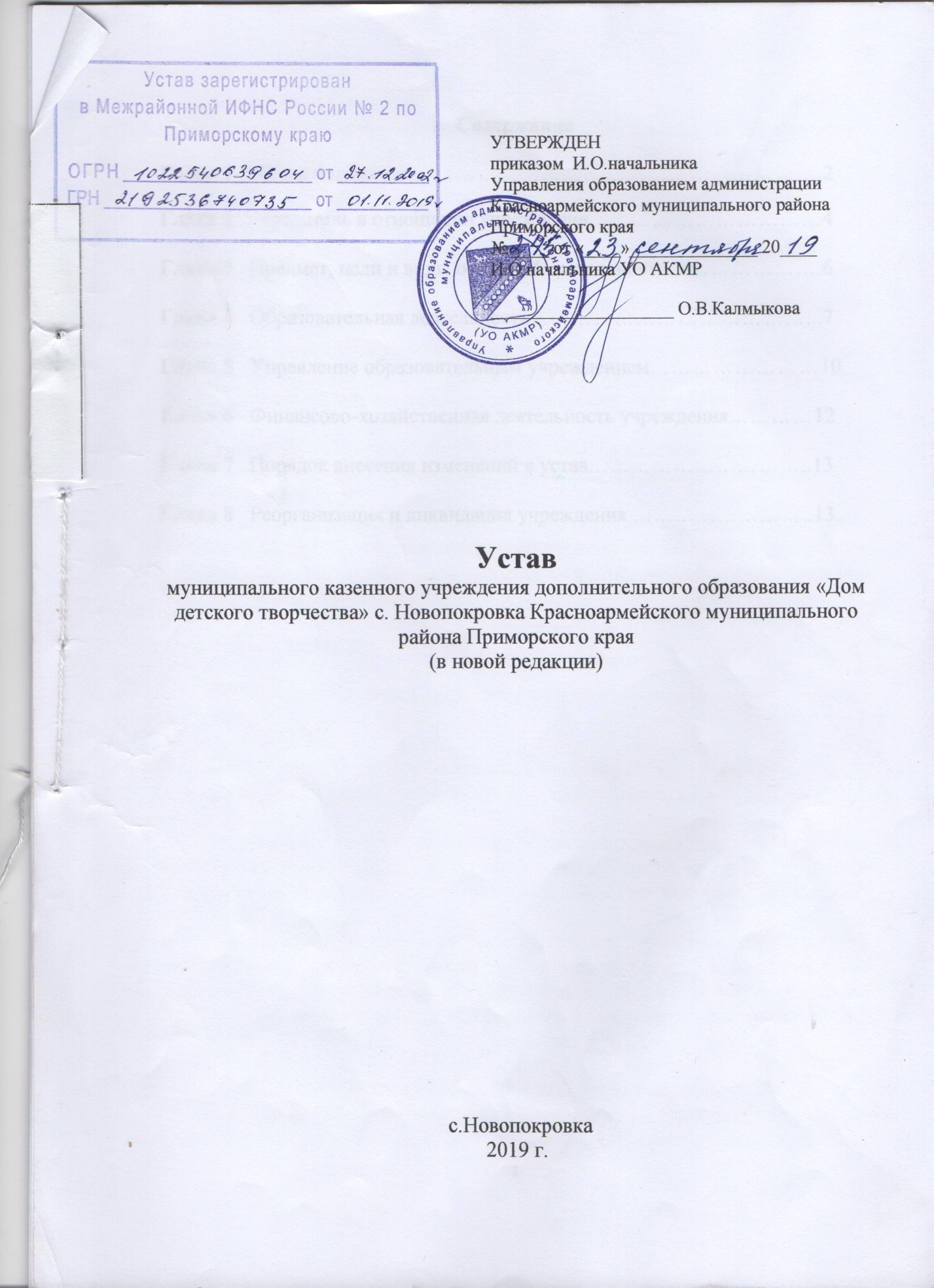 СодержаниеГлава 1  Общие положения………………………………………………….2Глава 2  Учредитель в отношении учреждения……………………………4Глава 3   Предмет, цели и виды основной деятельности………………….6Глава 4   Образовательная деятельность…………………………………...7Глава 5   Управление образовательным учреждением……………………10Глава 6   Финансово-хозяйственная деятельность учреждения…………12Глава 7   Порядок внесения изменений в устав…………………………..13Глава 8   Реорганизация и ликвидация учреждения ……………………..131.  Общие положения1.1. Устав разработан на основании Федерального закона «Об образовании в Российской Федерации от 29 декабря 2012 года № 273 – ФЗ;Гражданского кодекса Российской Федерации от 13 ноября 1994 года № 51 – ФЗ;Трудового кодекса Российской Федерации от 30 декабря 2001 года № 197-ФЗ;Федерального закона «О некоммерческих организациях» от 12 января 1996 года № 7-ФЗ.1.2. Полное наименование учреждения: муниципальное казенное учреждение дополнительного образования «Дом детского творчества» с.Новопокровка Красноармейского муниципального района Приморского края.1.3. Сокращенное наименование: МКУ ДО «ДДТ» с.НовопокровкаУчреждение имеет структурные подразделения в с.Рощино, пгт.Восток1.4. По типу – организация дополнительного образования детей и взрослых.Учредителем является Красноармейский муниципальный район, функции и полномочия учредителя осуществляет управление образованием администрации Красноармейского муниципального района Приморского края. Собственником имущества является Красноармейский муниципальный район в лице АКМР1.5. Учреждение по своей организационно – правовой форме является казенным.1.6. Юридический и фактический адрес: 692171, Приморский край, Красноармейский район, с.Новопокровка, ул.Советская, 83.1.7. Учреждение имеет в оперативном управлении обособленное имущество, самостоятельный баланс, круглую печать, содержащую его полное наименование на русском языке, штампы и бланки со своим наименованием.1.8. Учреждение осуществляет операции с поступающими ему в соответствии с законодательством Российской Федерации средствами через лицевые счета, открываемые в Управлении Федерального казначейства по Приморскому краю в порядке, установленном законодательством Российской Федерации.1.9. Учреждение отвечает по своим обязательствам всем находящимся у него на праве оперативного управления имуществом, как закрепленным за учреждением собственником имущества, так и приобретенным за счет доходов, полученных от приносящей доход деятельности, за исключением особо ценного движимого имущества или приобретенного учреждением за счет выделенных собственником имущества учреждения средств, а также недвижимого имущества. Собственник имущества учреждения не несет ответственности по обязательствам учреждения.1.10. Учреждение является юридическим лицом с момента его государственной регистрации в установленном законом порядке и от своего имени может приобретать и осуществлять имущественные и неимущественные права, нести обязанности, быть истцом и ответчиком  в суде.Право на ведение образовательной деятельности и льготы, предоставляемые законодательством Российской Федерации, возникают у учреждения с момента выдачи ему лицензии.1.11. Учреждение проходит государственную аккредитацию в порядке, установленным законом Российской Федерации «Об Образовании в Российской Федерации.Требования предъявляемые к учреждению и отнесения их к соответствующему типу, виду и категории, устанавливаются Министерством образования и науки Российской Федерации.1.12. Структура учреждения определяется самостоятельно. В своей структуре учреждение вправе иметь структурные подразделения, в том числе расположенные вне места его нахождения, которые создаются в целях совершенствования образовательного процесса. Не являются юридическими лицами и действуют на основании устава данного учреждения и положения о соответствующем структурном подразделении утвержденного руководителем учреждения, открываются и закрываются структурные подразделения образовательным учреждением.2. Учредитель в отношении учреждения2.1. Учредителем  учреждения является Красноармейский муниципальный район, функции и полномочия осуществляет  управление образованием Администрации Красноармейского муниципального района Приморского края. 2.2. Компетенция учредителя в отношении учреждения:Формирует  и утверждает муниципальное задание для учреждения в соответствии с предусмотренной основной деятельностью и финансирует обеспечение выполнения этого задания;Утверждает Устав учреждения, изменения и дополнения, вносимые в него;Назначает на должность и освобождает от должности руководителя учреждения;Осуществляет контроль за образовательной, хозяйственной, управленческой деятельностью учреждения;Выражает согласие (не согласие) на совершение сделок по распоряжению недвижимым и особо ценным движимым имуществом учреждения, закрепленным за учреждением в соответствии с действующим законодательством, либо приобретенным учреждением за счет средств, выделенных ему учредителем на приобретение этого имущества;Осуществляет ведомственный контроль за исполнением законодательства  в учреждении не отнесенного к полномочию комитета по контролю, надзору и лицензированию в сфере образования в Приморском крае;Осуществляет  контроль  за соблюдением законодательства Российской Федерации и иных нормативных актов о контрактной системе в сфере закупок  товаров, работ и услуг  в отношении которых осуществляются функции и полномочия учредителя;Координирует проведение лицензирования образовательной деятельности в учреждении;Координирует проведение аккредитации образовательной деятельности учреждения; Устанавливает порядок и сроки проведения аттестации кандидатов на должность руководителя и руководителя учреждения;Представляет в установленном порядке работников учреждения за особые заслуги в обучении и воспитании детей к присвоению почетных званий, награждению государственными и ведомственными наградами, награждает и применяет иные меры поощрения к работникам учреждения;Утверждает перечень муниципальных услуг (работ), оказываемых (выполняемых) учреждением, в отношении которых осуществляет свои функции и полномочия;Устанавливает размер нормативных затрат на оказание (выполнение) муниципальных услуг и на содержание имущества;Определяет порядок составления и утверждения плана финансово-хозяйственной деятельности учреждения;Оказывает консультативную помощь по планированию финансово-экономической деятельности;2.3. Учреждение вправе создавать филиалы по согласованию с учредителем и органом местного самоуправления, по месту нахождения создаваемого филиала. 3. Предмет, цели и виды основной деятельности3.1. Предметом деятельности учреждения является реализация дополнительных общеобразовательных (общеразвивающих) программ.Учреждение осуществляет следующие виды деятельности:Образовательную деятельность по реализации дополнительных общеобразовательных (общеразвивающих) программ;Оказание информационной, методической, организационной поддержки и помощи педагогическим коллективам образовательных учреждений района в реализации программ воспитания и дополнительного образования.3.2. Учреждение осуществляет деятельность, определенную настоящим уставом в целях:Формирования и развития творческих способностей учащихся;Удовлетворения индивидуальных потребностей учащихся в интеллектуальном, художественно-эстетическом, нравственном развитии, а так же в занятиях физкультурой и спортом;Формирования культуры, здорового и безопасного образа жизни, укрепления здоровья учащихся;Обеспечения духовно-нравственного, гражданско-патриотического, военно-патриотического, трудового воспитания учащихся;Выявления, развития и поддержки талантливых учащихся, а также лиц, проявивших выдающиеся способности;Профессиональной ориентации;Создания и обеспечения необходимых условий для личностного развития, укрепления здоровья. Профессионального самоопределения и творческого труда учащихся;Социализации и адаптации учащихся к жизни в обществе;Формирование общей культуры;3.3. В своей деятельности учреждение действует на основании настоящего устава, руководствуется Конституцией и законами Российской Федерации, указами и распоряжениями Президента Российской Федерации, постановлениями и распоряжениями Правительства Российской Федерации, законодательством субъекта Российской Федерации, решениями органов местного самоуправления.3.4. Образование в учреждении определяется образовательными программами разрабатываемыми, принимаемыми и реализуемыми им самостоятельно на основе установленных государственных стандартов.4.Образовательная деятельность4.1. Обучение в учреждении ведется по дополнительным общеобразовательным (общеразвивающим) программам. Структура системы образования включает в себя осуществление обеспечения образовательной деятельности, оценку качества образования. В учреждении реализуются дополнительные общеобразовательные (общеразвивающие) программы по следующим направленностям:ТехническойЕстественнонаучнойФизкультурно-спортивнойХудожественнойТуристко-краеведческойСоциально-педагогическойКультурологическойВоенно-патриотической4.2. Образовательная деятельность осуществляется на государственном языке.4.3. К освоению дополнительных общеобразовательных (общеразвивающих)  программ допускаются любые лица без предъявления требований к уровню образования, если иное не обусловлено спецификой реализуемой образовательной программы.4.4. Занятия в объединениях проводятся по группам, подгруппам, индивидуально или всем составом объединения по дополнительным программам разной направленности.4.5. Учреждение осуществляет образовательный процесс в соответствии с учебным планом, программой деятельности учреждения, расписанием занятий, разработанными в соответствии с «Порядком организации и осуществления образовательной деятельности по дополнительным общеобразовательным программам» утвержденного приказом Министерства образования и науки Российской Федерации от 29 августа 2013 года №1008, действующими санитарными правилами и нормами.4.6. Содержание дополнительных общеобразовательных (общеразвивающих) программ, их формы  и сроки обучения по ним определяются образовательной программой, разработанной и утвержденной учреждением.4.7. Учреждение реализует дополнительные общеобразовательные (общеразвивающие) программы в течение всего календарного года, включая каникулярное время. 4.8.Учащийся имеет право заниматься в нескольких объединениях, менять их.4.8. Учреждение может ежегодно обновлять дополнительные общеобразовательные (общеразвивающие) программы с учетом развития науки, техники, культуры, экономики, технологий и социальной сферы.4.9. Количество учащихся в объединениях, их возрастные категории, а также продолжительность учебных занятий в объединениях устанавливается локальным нормативным актом организации дополнительного образования, реализующей дополнительные общеобразовательные программы различной направленности. Рекомендуемая кратность занятий в неделю и их продолжительность в учреждении согласно требований  СанПиН. 4.10. Использование при реализации дополнительных общеобразовательных (общеразвивающих) программ, методов и средств обучения и воспитания, образовательных технологий, наносящих вред физическому или психическому здоровью учащихся запрещается.4.11. Расписание занятий объединений составляется по представлению педагогических работников с учетом пожеланий учащихся и их родителей (законных представителей) и возрастных особенностей.4.12.При реализации дополнительных общеобразовательных (общеразвивающих) программ, учреждение может организовывать и проводить массовые мероприятия, создавать необходимые условия для совместного труда и отдыха учащихся, родителей (законных представителей).4.13. В работе объединений при наличии условий и согласия руководителя могут участвовать совместно с несовершеннолетними учащимися их родители (законные представители) без включения в состав.4.14. Учреждение вправе осуществлять образовательный процесс по дополнительным общеобразовательным (общеразвивающим) программам для учащихся с ограниченными возможностями здоровья, детей – инвалидов с учетом особенностей психофизического расстройства. Занятия могут быть реализованы как совместно с другими учащимися, так и в отдельных группах, организациях, индивидуально и по месту жительства.4.15. Учреждение вправе оказывать помощь другим педагогическим коллективам в целях реализации дополнительных общеобразовательных (общеразвивающих) программ, организации досуговой и вне учебной деятельности учащихся, а также молодежным и детским общественным объединениям и организациям на договорной основе.4.16. Продолжительность образовательного процесса определяется учебным планом. Комплектование объединений осуществляется в период с 20 мая по 10 сентября. Занятия в объединениях начинаются с 01 сентября, вновь поступившие (первого года обучения) с 10 сентября и заканчиваются 25 мая.Колличество часов занятий каждого объединения (группы, кружка,студии и т.д.) в течении года и недельная педагогическая нагрузка педагогическим работникам устанавливается администрацией учреждения с учетом набора и профиля объединения, его программы, возраста и года обучающихся.5. Управление образовательным учреждением5.1. Управление учреждением осуществляется в соответствии с законодательством Российской Федерации с учетом особенностей, установленных Федеральным законом от 29.12.2012 г. № 273-ФЗ «об образовании в Российской Федерации» и настоящим Уставом на основе сочетания принципов единоначалия и коллегиальности.5.2. Единоличным исполнительным органом учреждения является директор, который осуществляет текущее руководство деятельностью учреждения.5.3. Должностные обязанности не могут исполняться по совместительству.5.4. Учреждение имеет право самостоятельно осуществлять образовательную, административную, финансово-экономическую деятельность, разработку и принятие локальных нормативных актов в соответствии с Федеральным законом, нормативно-правовыми актами Российской Федерации и Уставом учреждения, а именно:Разрабатывать и принимать правила внутреннего распорядка обучающихся, правила внутреннего трудового распорядка;Предоставлять учредителю и общественности ежегодный отчет о поступлении и расходовании финансовых и материальных средств;Устанавливать штатное расписание;Принимать на работу работников, заключать с ними и расторгать трудовые договоры, распределять должностные обязанности, создавать условия и организовывать дополнительную профессиональную подготовку работников;Разрабатывать и утверждать общеобразовательные(общеразвивающие) программы;Разрабатывать и утверждать по согласованию с учредителем программу развития учреждения;Производить прием обучающихся в учреждение;Поощрять обучающихся и работников в соответствии с установленными видами и условиями;Организовывать и проводить методические конференции и семинары;Обеспечивать создание и ведение официального сайта учреждения в сети «интернет»;5.5. Учреждение обязано осуществлять свою деятельность в соответствии с законом «Об образовании в Российской Федерации» в том числе:Обеспечивать реализацию в полном объеме образовательных программ, соответствовать качеству подготовки обучающихся установленным требованиям, соответствие применяемых форм, средств, методов обучения и воспитания возрастным, психофизическим особенностям, склонностям, интересам и потребностям обучающихся.Создавать безопасные условия обучения, воспитания, присмотра за обучающимися, их содержания в соответствии с установленными нормами, обеспечивающими жизнь и здоровье обучающихся, работников образовательного учреждения;Соблюдать права и свободу обучающихся, родителей (законных представителей) несовершеннолетних обучающихся, работников образовательного учреждения;Обеспечивать открытость и доступность информации;5.6. Для регламентации деятельности учреждения используются следующие локальные акты:Приказы и распоряжения директора учреждения;Должностные инструкции;Правила внутреннего трудового распорядка работников и обучающихся;Коллективный договор;Правила охраны труда, техники безопасности и противопожарной защиты;Штатное расписание;Инструкции по безопасности для отдельных рабочих мест и учебных кабинетов;Положение об оплате труда и стимулирующих надбавках работников учреждения;Положение об управленческом совете учреждения;Положение об организации научно-методической работы;Положение о календарно-тематическом планировании;Положение о творческих объединениях;Положение о платных образовательных услугах;Положение о массовых мероприятиях6. Финансово – хозяйственная деятельность6.1. Учреждение владеет, пользуется закрепленным за ним на праве оперативного управления муниципальным имуществом в соответствии с уставными целями деятельности и назначением имущества.6.2. Учреждение строит свою работу на основе бюджетного финансирования, самостоятельно распоряжается имеющимися денежными финансовыми средствами, подконтрольно и подотчетно учредителю.6.3. При осуществлении права оперативного управления закреплённым за ним имуществом учреждение обязано:Эффективно использовать имущество;Обеспечивать сохранность и использование имущества строго по назначению;Не допускать ухудшения технического состояния имущества (это требование не распространяется на ухудшения, связанные с нормативным износом имущества в процессе эксплуатации);Осуществлять текущий и капитальный ремонт имущества;6.4. Контроль за использованием по назначению и сохранностью имущества, закрепленного за учреждением на праве оперативного управления осуществляет учредитель и собственник имущества.6.5. Учреждение имеет право оказывать населению, предприятиям, учреждениям и организациям платные дополнительные образовательные услуги на предусмотренные общеобразовательными программами:Создавать различные студии, группы, творческие объединения по обучению детей и взрослых к знаниям мировой культуры, живописи, графики, скульптуры, народных промыслов ивсему тому, что направлено на всестороннее развитие гармоничной личности и не может быть дано в рамках образовательных программ;Создавать платные методические семинары, конференции для работников дополнительного образования;При оказании платных дополнительных услуг, учреждение должно руководствоваться действующими законами Российской Федерации, законами Приморского края и нормативными документами Красноармейского района Приморского края;6.6. Учреждение может принимать целевые, благотворительные взносы и пожертвования.7. Порядок внесения изменений в устав7.1. Изменения в Устав учреждения вносятся в порядке установленном учредителем.7.2. Изменения в Устав вступают в силу с момента их государственной регистрации в порядке установленном законодательством Российской Федерации.8. Реорганизация и ликвидация учреждения8.1. Учреждение может быть реорганизовано в иную образовательную организацию в соответствии с законодательством Российской Федерации. Порядок реорганизации устанавливается Думой КМР8.2. При реорганизации (изменении организационно-правовой формы, статуса) учреждения его Устав, лицензия и свидетельство о государственной аккредитации утрачивают силу.8.3. Реорганизация или ликвидация учреждения может осуществляться:По инициативе учредителя;По решению судебных органов;С согласия схода жителей сельского поселения обслуживаемых данным учреждением;После проведения экспертной оценки принятого решения о ликвидации или реорганизации учреждения;8.4. Учредитель принявший решение о ликвидации учреждения, обязан незамедлительно письменно сообщить об этом в уполномоченный государственный орган для внесения в единый государственный реестр юридических лиц сведения о том, что учреждение находится в процессе ликвидации.8.5. Учредитель принявший решение о ликвидации учреждения устанавливает порядок и сроки ликвидации в соответствии с Гражданским кодексом Российской Федерации и другими законами.8.6. С момента назначения ликвидационной комиссии к ней переходят полномочия по управлению делами учреждения. Ликвидационная комиссия от имени учреждения выступает в суде.8.7. Оставшиеся после удовлетворения требований кредиторов денежные средства и имущество учреждения, в том числе поступившие ему в самостоятельное распоряжение, передаются учредителю.8.8. Ликвидация учреждения считается завершенной, а учреждение прекратившим существование, после внесения об этом записи в единый государственный реестр юридических лиц. 